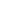 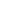 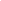 e.g.